Začátek formulářeKonec formuláře KONTROLA  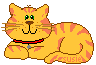 ČINITEL  X ČINITEL = SOUČIN     4         .        2      =      8Tvým úkolem je zapamatovat si pojmenování čísel při násobení.Do prázdných okének doplň správné číslo (činitele).2=8.2=2.2=6.2=20.2=4.2=6.2=14.2=16.2=18.2=12.2=18.2=4.2=20.2=4.2=2.2=8.2=10.2=20.2=0.2=18.2=10.2=14.2=16.2=6